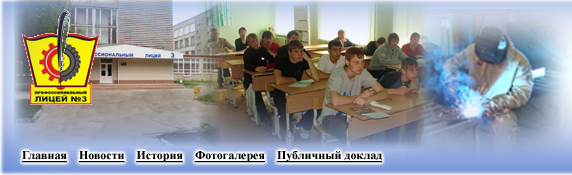 Задание №1Вставьте вместо пропусков недостающие слова в алгоритм для вставки рисунка в документВставка /……………………..…/ В появившемся окне…………………….……… открыть папку, в которой хранится рисунок.Выбрать нужный рисунок, щелкнув на нем мышкой, а затем по кнопке………………… .Задание №2Вставьте вместо пропусков недостающие слова в алгоритм для поворота и изменения размеров рисунка в документРисунок необходимо …………………, щелкнув по нему мышкой.В появившейся панели ………………. выбираем Обтекание текстом и в нем пункт …………….......... .С помощью появившихся …………… маркеров можно изменить размер изображения, а…………….. – повернуть.Запомните правило!!!Чтобы выполнить какие-либо действия с изображением его надо выделить.Задание №3Используя полученные знания, вставьте рисунки в подготовленные вами ранее текстовые документы. Запускаем MS Word 2007 и открываем подготовленный текстовый документ.Заголовок раздела оформим в виде красочной надписи.Вставляем изображение. (Выполняем все по алгоритму из задания №1) Посмотрим, что получилось с помощью кнопки Предварительного просмотра? Повернем рисунок, изменим размеры и переместим рисунок каждый на свое усмотрение!!!Смотрим, что получилось: страница готова. Сохраняем работу в своей папке.Отправляем документ на печать.Домашнее заданиеПриготовить доклад по своей теме для выступленияна классном часе, посвященном 90-летиюПрофессионального лицея №3Лист самоконтроляОтлично	Хорошо	Удовлетворительно	Неудовлетворительно	